Name: ______________________________ Homeroom:_________ Date: ________ 3.3Defining Density (SPI.9.7) “I Own This” (Independent Practice):What is the formula for density?    Density =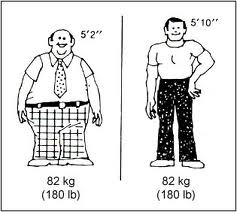 A block of wood has a mass of 2 grams and a volume of 4 cm3. Show work here:		Density = ________Will it float or sink in water (which has a density of 1 g/cm3)?  Circle one.A shoe has a mass of 2,000 grams and a volume of 250 cm3. __________Show work here:	Density = ________Will it float or sink in water (which has a density of 1 g/cm3)?  Circle one.A book has a mass of 1500 grams and a volume of 522 cm3. Show work here:Density = ________Will it float or sink in water (which has a density of 1 g/cm3)? Circle one.                     8.  A test tube contains three substances: lead, water and wood.  The wood floats on top of the water, the water settles in the middle, and the lead sinks to the bottom.  This meansMercury is a liquid that has a density of 13.6 g/cm3.  Michael decides to throw a rock that has a density of 1.8 g/cm3 into a sink full of mercury.  What will likely happen?Key PointNotesDividing Without a CalculatorMass and VolumeMass is how much _________ is in something.Mass is measured using:A triple-beam ___________The units for mass:Grams (g) or kilograms (kg)Volume is how much _______ something takes up.You can measure the volume of regularly shaped objects (like a cube) using a ruler.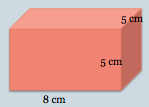      Guided example:Here volume = Volume = 8 cm × 5 cm  × 5 cm = 200 cm3 To measure the volume of a liquid or an irregularly shaped object, you can use a ___________ ____________.The units for volume are:Cubic centimeters (cm3) or cubic meters (m3)Milliliters (mL) or liters (L)DensityDensity is the measure of the “_______________” of a material“Compactness” is determined by the _________/__________ of like atoms or moleculesMore than just the “heaviness” of a substance, density includes how much space an object takes up! Density is how heavy something is for its size____ substances have density including liquids, solids, and gasesDensity depends on:____________________Density =ALWAYS REMEMBER YOUR UNITS!Guided examples:Sink or Float?Objects that are ______ dense _________Objects that are more dense ______So What?!a.lead is the least dense substance.c.water is the least dense substance.b.wood is the most dense substance.d.lead is the most dense substance.